Home Care Address and Place of Service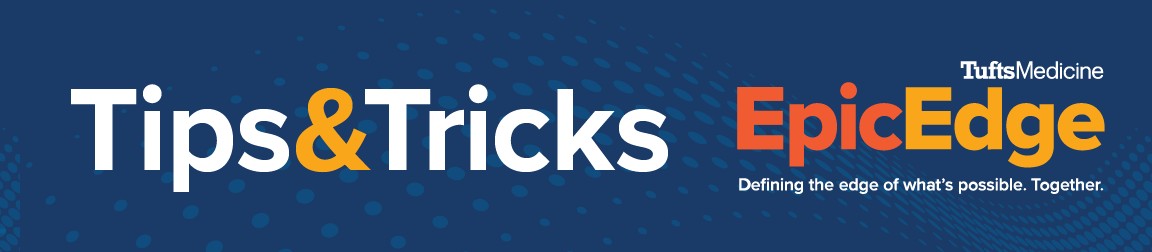 To update a patient’s temporary address In Remote Client, both the Home Care Address and Place of Service Entry need to be updated. Please note if this is a permanent address change, meaning this is the patients address not just where they are getting services now, this can only be done in hyperspace by a manager or scheduler. First updating the Home Care Address Click on the Address Book Task. Click on the Address/Directions Tab under Patient Tab.The Driving/Precautions Box is where additional information can be documented in the for other clinicians to view either on the Remote Client in the Thumbnail or Rover. 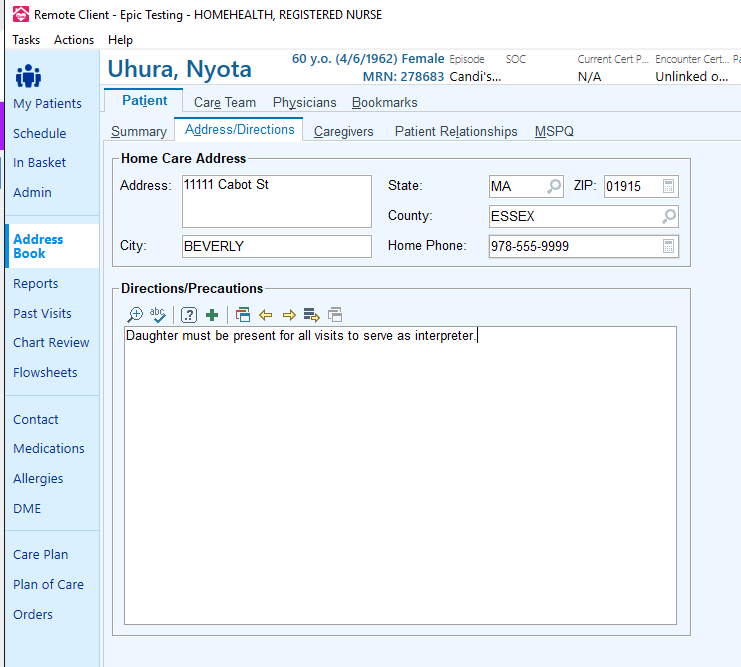 Then updating The Place of Service For Home Health patients The Place of Service can only be updated within an encounter/contact. In the form Place of Service Entry.Click Update and enter new address.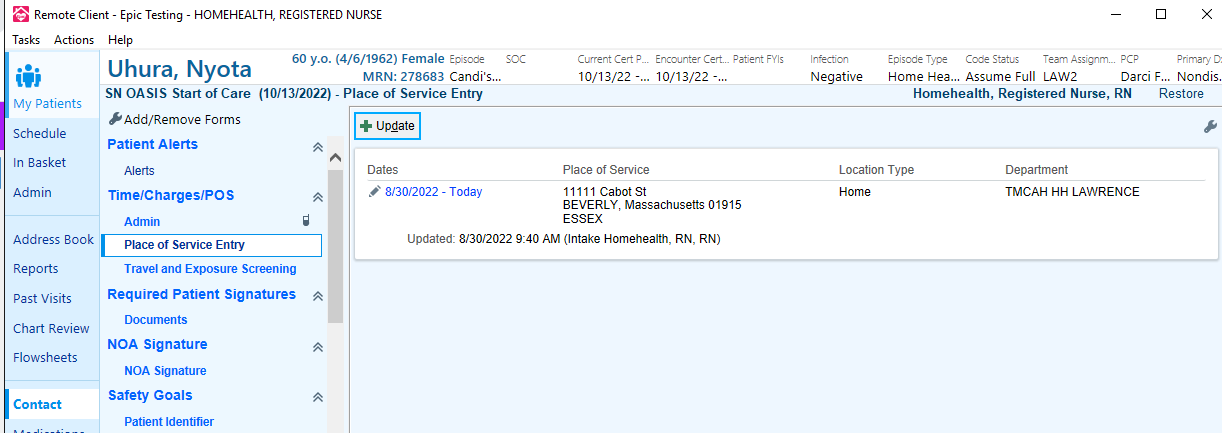 For Hospice patients, The Place of Service can be updated from the Hospice Info task or within an encounter/contact. Click the Hospice Info Task.Click on the Place of Service Tab.Click Update and enter new address. 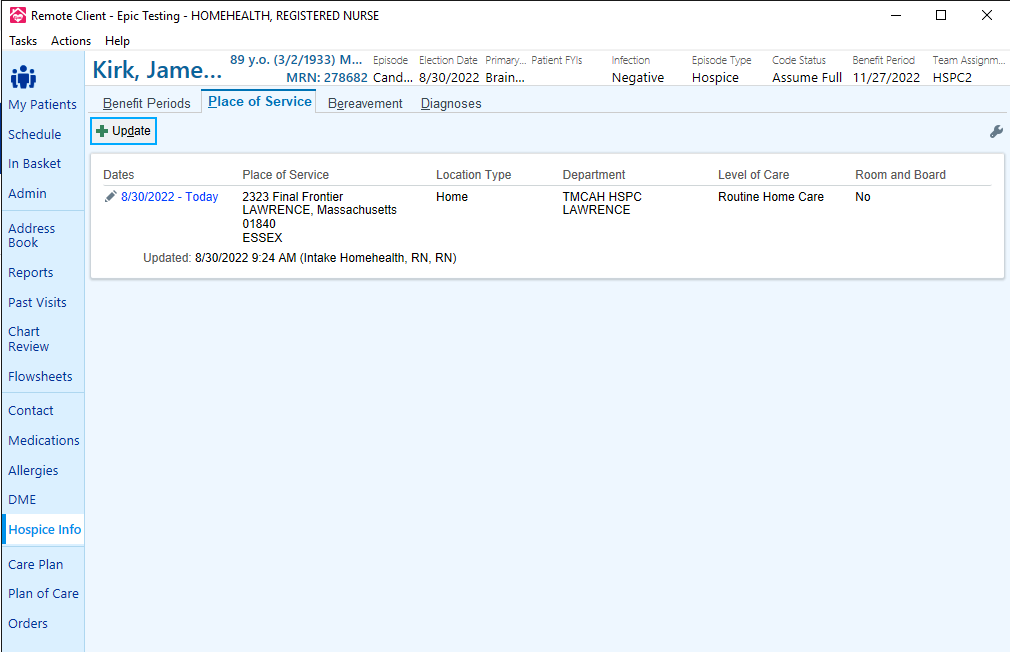 